n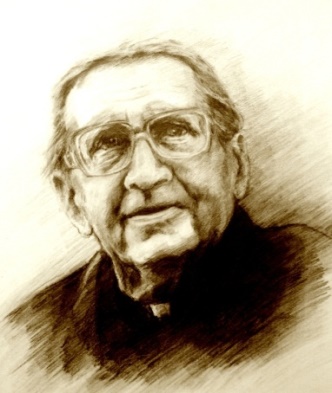 REGULAMINOgólnopolskiego Konkursu Plastyczno-Literackiego"Twórczość ks. Jana Twardowskiego widziana oczami dziecka”§ 1Organizatorem Ogólnopolskiego Konkursu Plastyczno - Literackiego"Twórczość ks. Jana Twardowskiego widziana oczami dziecka”jest Specjalny Ośrodek Szkolno-Wychowawczy w Pruszkowie.§ 2Cele konkursu- promowanie wartości przekazywanych w twórczości ks. Jana Twardowskiego,- pogłębianie wiedzy uczniów na temat twórczości ks. Jana Twardowskiego,- zachęcanie do czytania oraz poznawania poezji poety,- rozwijanie wrażliwości estetycznej inspirowanej literaturą i plastyką,- umożliwienie prezentacji twórczości plastycznej dzieci i młodzieży niepełnosprawnej szerszemu kręgowi odbiorców,- rozwijanie wyobraźni oraz talentów plastycznych dzieci.§ 3Warunki uczestnictwa1. Konkurs adresowany jest do dzieci, młodzieży i osób dorosłych niepełnosprawnych intelektualnie – uczniowie szkół specjalnych, integracyjnych i specjalnych ośrodków szkolno-wychowawczych.2. Kategorie wiekowe:- kat.1 – 7-10 lat,- kat.2 – 11-14 lat,- kat.3 – 15 -18 lat,- kat.4 – 19 lat i więcej.3. Format pracy: kartka A34. Technika pracy: prace płaskie w różnych technikach plastycznych, np. malarstwo, rysunek, grafika, wycinanka, wydzieranka, wydrapywanka.5. Jeden uczestnik może wykonać tylko jedną pracę.6. Uczestnicy wykonują ilustrację wybranego wiersza lub tekstu ks. Jana Twardowskiego.7. Do  pracy plastycznej należy dołączyć XERO wiersz lub tekstu, który został zilustrowany.8. Prac nie należy oprawiać.9. Prosimy aby nie wysyłać prac wykonanych z produktów sypkich i spożywczych.§ 4Termin i warunki dostarczania pracPrace należy dostarczyć lub przesłać pocztą do dnia15 maja 2019r., na adres Organizatora:Specjalny Ośrodek Szkolno-Wychowawczyim. ks. Jana Twardowskiegoul. Wapienna 205-800 PruszkówPrace powinny być opatrzone metryczką (Zał. 1) i oświadczeniem rodzica lub pełnoletniego  uczestnika (Zał. 2) na odwrocie pracy.Prace, które dotrą do Organizatora po terminie nie będą oceniane.§ 5Zasady przyznawania i odbioru nagródO wyłonieniu laureatów konkursu decyduje powołana w tym celu Komisja Konkursowa.Prace niespełniające warunków regulaminowych nie będą klasyfikowane przez Komisję.Decyzja Komisji jest ostateczna i niepodważalna.Komisja Konkursowa przyzna nagrody rzeczowe za I, II i III miejsce 
w każdej kategorii.Wyniki konkursu Organizator opublikuje 31.05.2019r. na stronie internetowej https://soswpruszkow.edupage.org/Prace konkursowe stają się własnością Organizatora i nie podlegają zwrotowi.§ 6Pytania prosimy kierować do osób reprezentujących Organizatora:Grażyna Rzepińska – 605 095 739Anna Bąbrych – 664 019 226§ 7Dostarczenie prac na konkurs jest równoznaczne z oświadczeniem posiadania praw autorskich do pracy. Oznacza także akceptację warunków konkursu
i jego regulaminu, którego ostateczna interpretacja należy do Komisji Konkursowej. Oznacza również zgodę na publikację materiałów multimedialnych z przebiegu konkursu.Udział w konkursie jest równoznaczny z wyrażeniem przez uczestnika zgody na przetwarzanie przez organizatora jego danych na potrzeby konkursu oraz w celach marketingowych.Udział w konkursie oznacza wyrażenie zgody na prezentowanie prac na wystawie pokonkursowej.§ 81.  Konkurs został objęty patronatem Rzecznika Praw Dziecka, Instytutu Papieża Jana Pawła II w Warszawie, Mazowieckiego Kuratora Oświaty, Starosty Powiatu Pruszkowskiego.2.  Objęcie patronatem niniejszego konkursu przez Mazowieckiego Kuratora Oświaty nie oznacza wpisania tego przedsięwzięcia w wykaz zawodów wiedzy, artystycznych i sportowych, organizowanych przez kuratora oświaty lub inne podmioty działające na terenie szkoły, które mogą być wymienione na świadectwie ukończenia szkoły.Załącznik nr 1 MetryczkaZałącznik nr 2 Oświadczenie o zgodzie na przetwarzanie danych osobowych i rozpowszechnianie wizerunku niepełnoletnich uczestnikówImię i nazwisko ………………………………………………………….Imię i nazwisko rodzica ………………………………………………..Oświadczam, że wyrażam zgodę na przetwarzanie danych osobowych mojego dziecka w celu organizacji Ogólnopolskiego Konkursu Plastyczno-Literackiego "Twórczość ks. Jana Twardowskiego widziana oczami dziecka”, zorganizowanego przez Specjalny Ośrodek Szkolno-Wychowawczy im. ks. Jana Twardowskiego w Pruszkowie oraz opublikowania informacji o jego laureatach.Podanie danych i wyrażenie zgody jest dobrowolne, ale niezbędne do udziału w konkursie.Jednocześnie wyrażam zgodę na upublicznienie pracy podczas wystawy pokonkursowej................................				.......................................................................(miejscowość i data)						(czytelny podpis rodzica)Załącznik nr 2 Oświadczenie o zgodzie na przetwarzanie danych osobowych i rozpowszechnianie wizerunku pełnoletnich uczestnikówImię i nazwisko ………………………………………………………….Oświadczam, że wyrażam zgodę na przetwarzanie moich danych osobowych w celu organizacji Ogólnopolskiego Konkursu Plastyczno-Literackiego "Twórczość ks. Jana Twardowskiego widziana oczami dziecka”, zorganizowanego przez Specjalny Ośrodek Szkolno-Wychowawczy im. ks. Jana Twardowskiego w Pruszkowie oraz opublikowania informacji o jego laureatach.Podanie danych i wyrażenie zgody jest dobrowolne, ale niezbędne do udziału w konkursie.Jednocześnie wyrażam zgodę na upublicznienie pracy podczas wystawy pokonkursowej................................				.......................................................................(miejscowość i data)						(czytelny podpis rodzica)Imię i nazwisko uczestnikaWiek uczestnika i kategoriaNazwa i adres placówkiTytuł wiersza ks. Jana Twardowskiego, do którego została wykonana pracaNumer telefonu i e-mail placówki lub opiekunaImię i nazwisko nauczyciela